О проведении зонального отборочного тура VIII Спартакиады Совета муниципальных образований Красноярского краяНа основании календарного плана официальных физкультурных мероприятий и спортивных мероприятий Красноярского края на 2014 год, утвержденного приказом министерства спорта, туризма и молодежной политики Красноярского края № 442-п от 30.12.2013 г., в целях развития массовой физической культуры и спорта, пропаганды здорового образа жизни, руководствуясь ст. 30, 35 Устава города Канска, ПОСТАНОВЛЯЮ:1. Отделу физической культуры, спорта, туризма и молодежной политики администрации г. Канска (Т.А. Бажина), МБУ ФОК «Текстильщик» (В.П. Чайников), МБОУ ДОД ДЮСШ им. В.И. Стольникова (В.А. Кузьмин) организовать и провести зональный отборочный тур VIII Спартакиады Совета муниципальных образований Красноярского края 17 июня 2014 года на спортивных объектах МБУ ФОК «Текстильщик». Начало соревнований в 11.00.2. Утвердить план организационных мероприятий по подготовке и проведению соревнований согласно приложению  № 1 к настоящему постановлению.3. Рекомендовать межмуниципальному отделу МВД России «Канский» (А.В. Бескоровайный) обеспечить безопасность движения транспорта и охрану общественного порядка во время  и на месте  проведения соревнований.4. Рекомендовать краевому государственному бюджетному учреждению здравоохранения «Канская межрайонная больница» (В.А. Шиповалов) организовать медицинское обслуживание соревнований.5. Муниципальному бюджетному учреждению «Многопрофильный молодежный центр» города Канска (Е.А. Дубкова) подготовить, провести торжественное открытие и закрытие соревнований, обеспечить музыкальное обслуживание соревнований.6. Уведомить муниципальное учреждение «Управление по делам ГО и ЧС» (А.В. Комарчев) о проведении соревнований.7. Предложить ООО «Телекомпания «Канск 5 канал» (Е.И. Галичева) подготовить видеоролик о проведении соревнований и осветить соревнования на телевидении и радио.8. Консультанту главы города по связям с общественностью отдела организационной работы, делопроизводства, кадров и муниципальной службы администрации г. Канска (Н.И. Никонова) опубликовать настоящее постановление в газете «Официальный Канск» и разместить на официальном сайте муниципального образования город Канск в сети Интернет.9. Контроль за исполнением настоящего постановления возложить на заместителя главы города по социальной политике Н.И. Князеву.10. Постановление вступает в силу со дня подписания.Глава города Канска                               	                                        	      Н.Н. Качан						    Приложение № 1 к постановлению  администрации  города  Канска   							  от 11.06.2014 № 860План организационных мероприятий по подготовке и проведению зонального отборочного тура VIII Спартакиады Совета муниципальных образований Красноярского края, 17 июня 2014 года в 11.00 часовНачальник отдела ФКСТиМП                                                           Т.А. Бажина 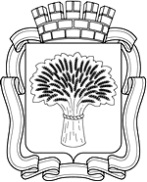 Российская ФедерацияАдминистрация города Канска
Красноярского краяПОСТАНОВЛЕНИЕРоссийская ФедерацияАдминистрация города Канска
Красноярского краяПОСТАНОВЛЕНИЕРоссийская ФедерацияАдминистрация города Канска
Красноярского краяПОСТАНОВЛЕНИЕРоссийская ФедерацияАдминистрация города Канска
Красноярского краяПОСТАНОВЛЕНИЕ11.06.2014 г.№860№МероприятиеСрокиМесто проведенияОтветственныйОрганизация работы главной судейской коллегии17.06.2014 Дом спорта «Текстильщик»Л.И. Бакшеева,В.П. Чайников Организация судейства по видам спорта17.06.2014Дом спорта «Текстильщик», стадион «Текстильщик»Л.И. Бакшеева, В.П. Чайников Обеспечение безопасности движения и охраны общественного порядка на месте проведения соревнований17.06.2014Дом спорта «Текстильщик», стадион «Текстильщик»А.В. БескоровайныйПодготовка и организация торжественного открытия и закрытия соревнованийдо 17.06.2014 Дом спорта «Текстильщик»Е.А. ДубковаОрганизация музыкального обслуживания соревнований17.06.2014 Дом спорта «Текстильщик»Е.А. ДубковаПровести торжественное открытие соревнований17.06.2014 Дом спорта «Текстильщик»Е.А. ДубковаОрганизация награждения17.06.2014Дом спорта «Текстильщик»Совет муниципальных образований Красноярского краяВывоз звуковой  аппаратуры из МБУ «ММЦ» г. Канска до ДС «Текстильщик» и обратно17.06.2014в 9.00 часовМБУ ФОК «Текстильщик»В.П. ЧайниковОсвещение в СМИ подготовки и проведения соревнованийВесь период подготовки и проведения соревнований -Н.И. НиконоваОрганизация медицинского обслуживания соревнований17.06.2014Дом спорта «Текстильщик»В.А. Шиповалов